Division 4CT 330 – Consultant QualificationsPart I – Contract-Specific Qualifications[NOT APPLICABLE FOR CONSTRUCTION MANAGER AT RISK (CMR) SELECTIONS]Insert Proposed Team’s Organizational Chart on this pageSection A:  Contract InformationSection A:  Contract InformationSection A:  Contract Information1.1Web Advertisement Date:1.2Web Advertisement Number:1.3Contract Number:1.4Project Title: 1.5Project Location:Section B:  Consultant Point of ContactSection B:  Consultant Point of ContactSection B:  Consultant Point of Contact2.1Name of Prime Firm:2.2Point of Contact Name:2.3Point of Contact Title:2.4Phone Number:2.5Email Address:2.6Fax Number:Section C: Proposed TeamSection C: Proposed TeamSection C: Proposed TeamSection C: Proposed TeamSection C: Proposed TeamSection C: Proposed TeamSection C: Proposed TeamDefinitions:  PF = Prime Firm;  JV = Joint Venture Partner;  SC = Subconsultant;  B/O = Branch Office of Named FirmDefinitions:  PF = Prime Firm;  JV = Joint Venture Partner;  SC = Subconsultant;  B/O = Branch Office of Named FirmDefinitions:  PF = Prime Firm;  JV = Joint Venture Partner;  SC = Subconsultant;  B/O = Branch Office of Named FirmDefinitions:  PF = Prime Firm;  JV = Joint Venture Partner;  SC = Subconsultant;  B/O = Branch Office of Named FirmDefinitions:  PF = Prime Firm;  JV = Joint Venture Partner;  SC = Subconsultant;  B/O = Branch Office of Named FirmDefinitions:  PF = Prime Firm;  JV = Joint Venture Partner;  SC = Subconsultant;  B/O = Branch Office of Named FirmDefinitions:  PF = Prime Firm;  JV = Joint Venture Partner;  SC = Subconsultant;  B/O = Branch Office of Named Firm3.1Firm Name:3.2Firm Address:3.3Contractual Relationship:Check ONE box:  PF  JV  SC  B/O3.4Role in this Contract:3.1Firm Name:3.2Firm Address:3.3Contractual Relationship:Check ONE box:  PF  JV  SC  B/O3.4Role in this Contract:3.1Firm Name:3.2Firm Address:3.3Contractual Relationship:Check ONE box:  PF  JV  SC  B/O3.4Role in this Contract:3.1Firm Name:3.2Firm Address:3.3Contractual Relationship:Check ONE box:  PF  JV  SC  B/O3.4Role in this Contract:Section C: Proposed Team (continued)Section C: Proposed Team (continued)Section C: Proposed Team (continued)Section C: Proposed Team (continued)Section C: Proposed Team (continued)Section C: Proposed Team (continued)Section C: Proposed Team (continued)Definitions:  PF = Prime Firm;  JV = Joint Venture Partner;  SC = Subconsultant;  B/O = Branch Office of Named FirmDefinitions:  PF = Prime Firm;  JV = Joint Venture Partner;  SC = Subconsultant;  B/O = Branch Office of Named FirmDefinitions:  PF = Prime Firm;  JV = Joint Venture Partner;  SC = Subconsultant;  B/O = Branch Office of Named FirmDefinitions:  PF = Prime Firm;  JV = Joint Venture Partner;  SC = Subconsultant;  B/O = Branch Office of Named FirmDefinitions:  PF = Prime Firm;  JV = Joint Venture Partner;  SC = Subconsultant;  B/O = Branch Office of Named FirmDefinitions:  PF = Prime Firm;  JV = Joint Venture Partner;  SC = Subconsultant;  B/O = Branch Office of Named FirmDefinitions:  PF = Prime Firm;  JV = Joint Venture Partner;  SC = Subconsultant;  B/O = Branch Office of Named Firm3.1Firm Name:3.2Firm Address:3.3Contractual Relationship:Check ONE box:  PF  JV  SC  B/O3.4Role in this Contract:3.1Firm Name:3.2Firm Address:3.3Contractual Relationship:Check ONE box:  PF  JV  SC  B/O3.4Role in this Contract:3.1Firm Name:3.2Firm Address:3.3Contractual Relationship:Check ONE box:  PF  JV  SC  B/O3.4Role in this Contract:3.1Firm Name:3.2Firm Address:3.3Contractual Relationship:Check ONE box:  PF  JV  SC  B/O3.4Role in this Contract:3.1Firm Name:3.2Firm Address:3.3Contractual Relationship:Check ONE box:  PF  JV  SC  B/O3.4Role in this Contract:3.1Firm Name:3.2Firm Address:3.3Contractual Relationship:Check ONE box:  PF  JV  SC  B/O3.4Role in this Contract:3.1Firm Name:3.2Firm Address:3.3Contractual Relationship:Check ONE box:  PF  JV  SC  B/O3.4Role in this Contract:3.1Firm Name:3.2Firm Address:3.3Contractual Relationship:Check ONE box:  PF  JV  SC  B/O3.4Role in this Contract:3.1Firm Name:3.2Firm Address:3.3Contractual Relationship:Check ONE box:  PF  JV  SC  B/O3.4Role in this Contract:Section D:  Proposed Team’s Organizational ChartSection D:  Proposed Team’s Organizational Chart4.1Insert the proposed team’s Organizational Chart on the next page, indicating the names and roles of all key personnel listed in Section E - Resumes for Key Personnel Proposed for the Contract and the firm(s) they are associated with, as listed in Section C - Proposed Team.Section E: Resumes for Key Personnel Proposed for the Contract(Make as many copies of Section E as necessary)Section E: Resumes for Key Personnel Proposed for the Contract(Make as many copies of Section E as necessary)Section E: Resumes for Key Personnel Proposed for the Contract(Make as many copies of Section E as necessary)Section E: Resumes for Key Personnel Proposed for the Contract(Make as many copies of Section E as necessary)Section E: Resumes for Key Personnel Proposed for the Contract(Make as many copies of Section E as necessary)Section E: Resumes for Key Personnel Proposed for the Contract(Make as many copies of Section E as necessary)Section E: Resumes for Key Personnel Proposed for the Contract(Make as many copies of Section E as necessary)Section E: Resumes for Key Personnel Proposed for the Contract(Make as many copies of Section E as necessary)Section E: Resumes for Key Personnel Proposed for the Contract(Make as many copies of Section E as necessary)Section E: Resumes for Key Personnel Proposed for the Contract(Make as many copies of Section E as necessary)Section E: Resumes for Key Personnel Proposed for the Contract(Make as many copies of Section E as necessary)Section E: Resumes for Key Personnel Proposed for the Contract(Make as many copies of Section E as necessary)5.1Key Person Name:Key Person Name:5.2Role In This Contract:Role In This Contract:5.3Years Of Relevant Experience:Years Of Relevant Experience:Total:Total:With Current Firm:With Current Firm:5.4Firm Name and Location (City, State):Firm Name and Location (City, State):5.5Education:Education:5.6Professional Registration:Professional Registration:5.7Other Professional Qualifications:Other Professional Qualifications:5.8Five (5) Relevant Projects:Five (5) Relevant Projects:Five (5) Relevant Projects:Five (5) Relevant Projects:Five (5) Relevant Projects:Five (5) Relevant Projects:Five (5) Relevant Projects:Five (5) Relevant Projects:Five (5) Relevant Projects:Five (5) Relevant Projects:Five (5) Relevant Projects:1.1Project Title & Location (City, State):.2Year Completed:Professional Services:Professional Services:Professional Services:Professional Services:Construction (If Applicable):Construction (If Applicable):.3Project with Current Firm:YES:NO:.4Brief Description (Brief Scope, Size, Cost, and Specific Role):Brief Description (Brief Scope, Size, Cost, and Specific Role):Brief Description (Brief Scope, Size, Cost, and Specific Role):Brief Description (Brief Scope, Size, Cost, and Specific Role):Brief Description (Brief Scope, Size, Cost, and Specific Role):Brief Description (Brief Scope, Size, Cost, and Specific Role):Brief Description (Brief Scope, Size, Cost, and Specific Role):Brief Description (Brief Scope, Size, Cost, and Specific Role):Brief Description (Brief Scope, Size, Cost, and Specific Role):Brief Description (Brief Scope, Size, Cost, and Specific Role):2.1Project Title & Location (City, State):.2Year Completed:Professional Services:Professional Services:Professional Services:Professional Services:Construction (If Applicable):Construction (If Applicable):.3Project with Current Firm:YES:NO:.4Brief Description (Brief Scope, Size, Cost, and Specific Role):Brief Description (Brief Scope, Size, Cost, and Specific Role):Brief Description (Brief Scope, Size, Cost, and Specific Role):Brief Description (Brief Scope, Size, Cost, and Specific Role):Brief Description (Brief Scope, Size, Cost, and Specific Role):Brief Description (Brief Scope, Size, Cost, and Specific Role):Brief Description (Brief Scope, Size, Cost, and Specific Role):Brief Description (Brief Scope, Size, Cost, and Specific Role):Brief Description (Brief Scope, Size, Cost, and Specific Role):Brief Description (Brief Scope, Size, Cost, and Specific Role):3.1Project Title & Location (City, State):.2Year Completed:Professional Services:Professional Services:Professional Services:Professional Services:Construction (If Applicable):Construction (If Applicable):.3Project with Current Firm:YES:NO:.4Brief Description (Brief Scope, Size, Cost, and Specific Role):Brief Description (Brief Scope, Size, Cost, and Specific Role):Brief Description (Brief Scope, Size, Cost, and Specific Role):Brief Description (Brief Scope, Size, Cost, and Specific Role):Brief Description (Brief Scope, Size, Cost, and Specific Role):Brief Description (Brief Scope, Size, Cost, and Specific Role):Brief Description (Brief Scope, Size, Cost, and Specific Role):Brief Description (Brief Scope, Size, Cost, and Specific Role):Brief Description (Brief Scope, Size, Cost, and Specific Role):Brief Description (Brief Scope, Size, Cost, and Specific Role):4.1Project Title & Location (City, State):.2Year Completed:Professional Services:Professional Services:Professional Services:Professional Services:Construction (If Applicable):Construction (If Applicable):.3Project with Current Firm:YES:NO:.4Brief Description (Brief Scope, Size, Cost, and Specific Role):Brief Description (Brief Scope, Size, Cost, and Specific Role):Brief Description (Brief Scope, Size, Cost, and Specific Role):Brief Description (Brief Scope, Size, Cost, and Specific Role):Brief Description (Brief Scope, Size, Cost, and Specific Role):Brief Description (Brief Scope, Size, Cost, and Specific Role):Brief Description (Brief Scope, Size, Cost, and Specific Role):Brief Description (Brief Scope, Size, Cost, and Specific Role):Brief Description (Brief Scope, Size, Cost, and Specific Role):Brief Description (Brief Scope, Size, Cost, and Specific Role):5.1Project Title & Location (City, State):.2Year Completed:Professional Services:Professional Services:Professional Services:Professional Services:Construction (If Applicable):Construction (If Applicable):.3Project with Current Firm:YES:NO:.4Brief Description (Brief Scope, Size, Cost, and Specific Role):Brief Description (Brief Scope, Size, Cost, and Specific Role):Brief Description (Brief Scope, Size, Cost, and Specific Role):Brief Description (Brief Scope, Size, Cost, and Specific Role):Brief Description (Brief Scope, Size, Cost, and Specific Role):Brief Description (Brief Scope, Size, Cost, and Specific Role):Brief Description (Brief Scope, Size, Cost, and Specific Role):Brief Description (Brief Scope, Size, Cost, and Specific Role):Brief Description (Brief Scope, Size, Cost, and Specific Role):Brief Description (Brief Scope, Size, Cost, and Specific Role):Section F:  Example ProjectsWhich Best Illustrate Proposed Team's Qualifications For This “Project”Section F:  Example ProjectsWhich Best Illustrate Proposed Team's Qualifications For This “Project”Section F:  Example ProjectsWhich Best Illustrate Proposed Team's Qualifications For This “Project”Section F:  Example ProjectsWhich Best Illustrate Proposed Team's Qualifications For This “Project”Section F:  Example ProjectsWhich Best Illustrate Proposed Team's Qualifications For This “Project”Section F:  Example ProjectsWhich Best Illustrate Proposed Team's Qualifications For This “Project”Section F:  Example ProjectsWhich Best Illustrate Proposed Team's Qualifications For This “Project”6.1Example Project Key Number: 1Example Project Key Number: 1Example Project Key Number: 1Example Project Key Number: 1Example Project Key Number: 1Example Project Key Number: 16.2Example Project Title & Location (City, State):Example Project Title & Location (City, State):6.3Year Completed:Year Completed:Professional Services:Construction (If Applicable):6.4Project Owner:Project Owner:6.5Point of Contact Name:Point of Contact Name:6.6Point of Contact Phone Number:Point of Contact Phone Number:6.7Brief Project Description (Scope, Size, Cost, and Relevance to this Contract):  Brief Project Description (Scope, Size, Cost, and Relevance to this Contract):  Brief Project Description (Scope, Size, Cost, and Relevance to this Contract):  Brief Project Description (Scope, Size, Cost, and Relevance to this Contract):  Brief Project Description (Scope, Size, Cost, and Relevance to this Contract):  Brief Project Description (Scope, Size, Cost, and Relevance to this Contract):  6.76.8Project Image:  (Add Image)Project Image:  (Add Image)Project Image:  (Add Image)Project Image:  (Add Image)Project Image:  (Add Image)Project Image:  (Add Image)6.86.9Firms From Section C (Proposed Team) Involved With This Project:Firms From Section C (Proposed Team) Involved With This Project:Firms From Section C (Proposed Team) Involved With This Project:Firms From Section C (Proposed Team) Involved With This Project:Firms From Section C (Proposed Team) Involved With This Project:Firms From Section C (Proposed Team) Involved With This Project:1.1Firm Name:.2Firm Location (City, State):.3Role:2.1Firm Name:.2Firm Location (City, State):.3Role:3.1Firm Name:.2Firm Location (City, State):.3Role:4.1Firm Name:.2Firm Location (City, State):.3Role:5.1Firm Name:.2Firm Location (City, State):.3Role:Section F:  Example ProjectsWhich Best Illustrate Proposed Team's Qualifications For This “Project” (continued)Section F:  Example ProjectsWhich Best Illustrate Proposed Team's Qualifications For This “Project” (continued)Section F:  Example ProjectsWhich Best Illustrate Proposed Team's Qualifications For This “Project” (continued)Section F:  Example ProjectsWhich Best Illustrate Proposed Team's Qualifications For This “Project” (continued)Section F:  Example ProjectsWhich Best Illustrate Proposed Team's Qualifications For This “Project” (continued)Section F:  Example ProjectsWhich Best Illustrate Proposed Team's Qualifications For This “Project” (continued)Section F:  Example ProjectsWhich Best Illustrate Proposed Team's Qualifications For This “Project” (continued)6.1Example Project Key Number: 2Example Project Key Number: 2Example Project Key Number: 2Example Project Key Number: 2Example Project Key Number: 2Example Project Key Number: 26.2Example Project Title & Location (City, State):Example Project Title & Location (City, State):6.3Year Completed:Year Completed:Professional Services:Construction (If Applicable):6.4Project Owner:Project Owner:6.5Point of Contact Name:Point of Contact Name:6.6Point of Contact Phone Number:Point of Contact Phone Number:6.7Brief Project Description (Scope, Size, Cost, and Relevance to this Contract):  Brief Project Description (Scope, Size, Cost, and Relevance to this Contract):  Brief Project Description (Scope, Size, Cost, and Relevance to this Contract):  Brief Project Description (Scope, Size, Cost, and Relevance to this Contract):  Brief Project Description (Scope, Size, Cost, and Relevance to this Contract):  Brief Project Description (Scope, Size, Cost, and Relevance to this Contract):  6.76.8Project Image:  (Add Image)Project Image:  (Add Image)Project Image:  (Add Image)Project Image:  (Add Image)Project Image:  (Add Image)Project Image:  (Add Image)6.86.9Firms From Section C (Proposed Team) Involved With This Project:Firms From Section C (Proposed Team) Involved With This Project:Firms From Section C (Proposed Team) Involved With This Project:Firms From Section C (Proposed Team) Involved With This Project:Firms From Section C (Proposed Team) Involved With This Project:Firms From Section C (Proposed Team) Involved With This Project:1.1Firm Name:.2Firm Location (City, State):.3Role:2.1Firm Name:.2Firm Location (City, State):.3Role:3.1Firm Name:.2Firm Location (City, State):.3Role:4.1Firm Name:.2Firm Location (City, State):.3Role:5.1Firm Name:.2Firm Location (City, State):.3Role:Section F:  Example ProjectsWhich Best Illustrate Proposed Team's Qualifications For This “Project” (continued)Section F:  Example ProjectsWhich Best Illustrate Proposed Team's Qualifications For This “Project” (continued)Section F:  Example ProjectsWhich Best Illustrate Proposed Team's Qualifications For This “Project” (continued)Section F:  Example ProjectsWhich Best Illustrate Proposed Team's Qualifications For This “Project” (continued)Section F:  Example ProjectsWhich Best Illustrate Proposed Team's Qualifications For This “Project” (continued)Section F:  Example ProjectsWhich Best Illustrate Proposed Team's Qualifications For This “Project” (continued)Section F:  Example ProjectsWhich Best Illustrate Proposed Team's Qualifications For This “Project” (continued)6.1Example Project Key Number: 3Example Project Key Number: 3Example Project Key Number: 3Example Project Key Number: 3Example Project Key Number: 3Example Project Key Number: 36.2Example Project Title & Location (City, State):Example Project Title & Location (City, State):6.3Year Completed:Year Completed:Professional Services:Construction (If Applicable):6.4Project Owner:Project Owner:6.5Point of Contact Name:Point of Contact Name:6.6Point of Contact Phone Number:Point of Contact Phone Number:6.7Brief Project Description (Scope, Size, Cost, and Relevance to this Contract):  Brief Project Description (Scope, Size, Cost, and Relevance to this Contract):  Brief Project Description (Scope, Size, Cost, and Relevance to this Contract):  Brief Project Description (Scope, Size, Cost, and Relevance to this Contract):  Brief Project Description (Scope, Size, Cost, and Relevance to this Contract):  Brief Project Description (Scope, Size, Cost, and Relevance to this Contract):  6.76.8Project Image:  (Add Image)Project Image:  (Add Image)Project Image:  (Add Image)Project Image:  (Add Image)Project Image:  (Add Image)Project Image:  (Add Image)6.86.9Firms From Section C (Proposed Team) Involved With This Project:Firms From Section C (Proposed Team) Involved With This Project:Firms From Section C (Proposed Team) Involved With This Project:Firms From Section C (Proposed Team) Involved With This Project:Firms From Section C (Proposed Team) Involved With This Project:Firms From Section C (Proposed Team) Involved With This Project:1.1Firm Name:.2Firm Location (City, State):.3Role:2.1Firm Name:.2Firm Location (City, State):.3Role:3.1Firm Name:.2Firm Location (City, State):.3Role:4.1Firm Name:.2Firm Location (City, State):.3Role:5.1Firm Name:.2Firm Location (City, State):.3Role:Section F:  Example ProjectsWhich Best Illustrate Proposed Team's Qualifications For This “Project” (continued)Section F:  Example ProjectsWhich Best Illustrate Proposed Team's Qualifications For This “Project” (continued)Section F:  Example ProjectsWhich Best Illustrate Proposed Team's Qualifications For This “Project” (continued)Section F:  Example ProjectsWhich Best Illustrate Proposed Team's Qualifications For This “Project” (continued)Section F:  Example ProjectsWhich Best Illustrate Proposed Team's Qualifications For This “Project” (continued)Section F:  Example ProjectsWhich Best Illustrate Proposed Team's Qualifications For This “Project” (continued)Section F:  Example ProjectsWhich Best Illustrate Proposed Team's Qualifications For This “Project” (continued)6.1Example Project Key Number: 4Example Project Key Number: 4Example Project Key Number: 4Example Project Key Number: 4Example Project Key Number: 4Example Project Key Number: 46.2Example Project Title & Location (City, State):Example Project Title & Location (City, State):6.3Year Completed:Year Completed:Professional Services:Construction (If Applicable):6.4Project Owner:Project Owner:6.5Point of Contact Name:Point of Contact Name:6.6Point of Contact Phone Number:Point of Contact Phone Number:6.7Brief Project Description (Scope, Size, Cost, and Relevance to this Contract):  Brief Project Description (Scope, Size, Cost, and Relevance to this Contract):  Brief Project Description (Scope, Size, Cost, and Relevance to this Contract):  Brief Project Description (Scope, Size, Cost, and Relevance to this Contract):  Brief Project Description (Scope, Size, Cost, and Relevance to this Contract):  Brief Project Description (Scope, Size, Cost, and Relevance to this Contract):  6.76.8Project Image:  (Add Image)Project Image:  (Add Image)Project Image:  (Add Image)Project Image:  (Add Image)Project Image:  (Add Image)Project Image:  (Add Image)6.86.9Firms From Section C (Proposed Team) Involved With This Project:Firms From Section C (Proposed Team) Involved With This Project:Firms From Section C (Proposed Team) Involved With This Project:Firms From Section C (Proposed Team) Involved With This Project:Firms From Section C (Proposed Team) Involved With This Project:Firms From Section C (Proposed Team) Involved With This Project:1.1Firm Name:.2Firm Location (City, State):.3Role:2.1Firm Name:.2Firm Location (City, State):.3Role:3.1Firm Name:.2Firm Location (City, State):.3Role:4.1Firm Name:.2Firm Location (City, State):.3Role:5.1Firm Name:.2Firm Location (City, State):.3Role:Section F:  Example ProjectsWhich Best Illustrate Proposed Team's Qualifications For This “Project” (continued)Section F:  Example ProjectsWhich Best Illustrate Proposed Team's Qualifications For This “Project” (continued)Section F:  Example ProjectsWhich Best Illustrate Proposed Team's Qualifications For This “Project” (continued)Section F:  Example ProjectsWhich Best Illustrate Proposed Team's Qualifications For This “Project” (continued)Section F:  Example ProjectsWhich Best Illustrate Proposed Team's Qualifications For This “Project” (continued)Section F:  Example ProjectsWhich Best Illustrate Proposed Team's Qualifications For This “Project” (continued)Section F:  Example ProjectsWhich Best Illustrate Proposed Team's Qualifications For This “Project” (continued)6.1Example Project Key Number: 5Example Project Key Number: 5Example Project Key Number: 5Example Project Key Number: 5Example Project Key Number: 5Example Project Key Number: 56.2Example Project Title & Location (City, State):Example Project Title & Location (City, State):6.3Year Completed:Year Completed:Professional Services:Construction (If Applicable):6.4Project Owner:Project Owner:6.5Point of Contact Name:Point of Contact Name:6.6Point of Contact Phone Number:Point of Contact Phone Number:6.7Brief Project Description (Scope, Size, Cost, and Relevance to this Contract):  Brief Project Description (Scope, Size, Cost, and Relevance to this Contract):  Brief Project Description (Scope, Size, Cost, and Relevance to this Contract):  Brief Project Description (Scope, Size, Cost, and Relevance to this Contract):  Brief Project Description (Scope, Size, Cost, and Relevance to this Contract):  Brief Project Description (Scope, Size, Cost, and Relevance to this Contract):  6.76.8Project Image:  (Add Image)Project Image:  (Add Image)Project Image:  (Add Image)Project Image:  (Add Image)Project Image:  (Add Image)Project Image:  (Add Image)6.86.9Firms From Section C (Proposed Team) Involved With This Project:Firms From Section C (Proposed Team) Involved With This Project:Firms From Section C (Proposed Team) Involved With This Project:Firms From Section C (Proposed Team) Involved With This Project:Firms From Section C (Proposed Team) Involved With This Project:Firms From Section C (Proposed Team) Involved With This Project:1.1Firm Name:.2Firm Location (City, State):.3Role:2.1Firm Name:.2Firm Location (City, State):.3Role:3.1Firm Name:.2Firm Location (City, State):.3Role:4.1Firm Name:.2Firm Location (City, State):.3Role:5.1Firm Name:.2Firm Location (City, State):.3Role:Section G:  Key Personnel / Project MatrixSection G:  Key Personnel / Project MatrixSection G:  Key Personnel / Project MatrixSection G:  Key Personnel / Project MatrixSection G:  Key Personnel / Project MatrixSection G:  Key Personnel / Project MatrixSection G:  Key Personnel / Project MatrixSection G:  Key Personnel / Project MatrixSection G:  Key Personnel / Project Matrix7.1Example Project Titles From Section F:Example Project Titles From Section F:Example Project Titles From Section F:Example Project Titles From Section F:Example Project Titles From Section F:Example Project Titles From Section F:Example Project Titles From Section F:Example Project Titles From Section F:123457.2  Names Of Key Personnel:(see Section E – Key Person Name)7.2  Names Of Key Personnel:(see Section E – Key Person Name)7.2  Names Of Key Personnel:(see Section E – Key Person Name)7.3  Role In This Contract:(see Section E – Role In This Contract)7.4  Example Projects From Section F(Place an "X" under the applicable Example Project Key Number for participation in same or similar role.)7.4  Example Projects From Section F(Place an "X" under the applicable Example Project Key Number for participation in same or similar role.)7.4  Example Projects From Section F(Place an "X" under the applicable Example Project Key Number for participation in same or similar role.)7.4  Example Projects From Section F(Place an "X" under the applicable Example Project Key Number for participation in same or similar role.)7.4  Example Projects From Section F(Place an "X" under the applicable Example Project Key Number for participation in same or similar role.)7.2  Names Of Key Personnel:(see Section E – Key Person Name)7.2  Names Of Key Personnel:(see Section E – Key Person Name)7.2  Names Of Key Personnel:(see Section E – Key Person Name)7.3  Role In This Contract:(see Section E – Role In This Contract)12345Section G:  Key Personnel / Project Matrix (continued)Section G:  Key Personnel / Project Matrix (continued)Section G:  Key Personnel / Project Matrix (continued)Section G:  Key Personnel / Project Matrix (continued)Section G:  Key Personnel / Project Matrix (continued)Section G:  Key Personnel / Project Matrix (continued)Section G:  Key Personnel / Project Matrix (continued)7.2  Names Of Key Personnel:(see Section E – Key Person Name)7.3  Role In This Contract:(see Section E – Role In This Contract)7.4  Example Projects From Section F(Place an "X" under the applicable Example Project Key Number for participation in same or similar role.)7.4  Example Projects From Section F(Place an "X" under the applicable Example Project Key Number for participation in same or similar role.)7.4  Example Projects From Section F(Place an "X" under the applicable Example Project Key Number for participation in same or similar role.)7.4  Example Projects From Section F(Place an "X" under the applicable Example Project Key Number for participation in same or similar role.)7.4  Example Projects From Section F(Place an "X" under the applicable Example Project Key Number for participation in same or similar role.)7.2  Names Of Key Personnel:(see Section E – Key Person Name)7.3  Role In This Contract:(see Section E – Role In This Contract)12345UPDATED 2022: Section H:  Total Volume of Work Awarded to the Firmby DAS Construction Services (DAS/CS) UPDATED 2022: Section H:  Total Volume of Work Awarded to the Firmby DAS Construction Services (DAS/CS) UPDATED 2022: Section H:  Total Volume of Work Awarded to the Firmby DAS Construction Services (DAS/CS) UPDATED 2022: Section H:  Total Volume of Work Awarded to the Firmby DAS Construction Services (DAS/CS) 8.1Most Recent Contract Signing Date (from Section 8.5.4):  Most Recent Contract Signing Date (from Section 8.5.4):  Most Recent Contract Signing Date (from Section 8.5.4):  8.2Total Number of Contracts (total number of all contracts listed below):Total Number of Contracts (total number of all contracts listed below):Total Number of Contracts (total number of all contracts listed below):8.3Total Volume of Work ($) (total of all Volume of Work listed below):Total Volume of Work ($) (total of all Volume of Work listed below):Total Volume of Work ($) (total of all Volume of Work listed below):8.4Has Your Firm Performed Services Under Any Other Name? If “Yes”, provide a clarification statement.Has Your Firm Performed Services Under Any Other Name? If “Yes”, provide a clarification statement.Has Your Firm Performed Services Under Any Other Name? If “Yes”, provide a clarification statement.8.5CONTRACT #1 - MOST RECENT CONTRACT:CONTRACT #1 - MOST RECENT CONTRACT:CONTRACT #1 - MOST RECENT CONTRACT:.1DAS/CS Contract Number:.2DAS/CS Contract Title:.3Contract Type:.4Contract Signing Date of Most Recently Signed Contract:.5Contract Status:.6Contract Completion Date**:.7Volume of Work ($):8.6CONTRACT #2 – NEXT CONTRACT (within the last five years AND in chronological order):CONTRACT #2 – NEXT CONTRACT (within the last five years AND in chronological order):CONTRACT #2 – NEXT CONTRACT (within the last five years AND in chronological order):.1DAS/CS Contract Number:.2DAS/CS Contract Title:.3Contract Type:.4Contract Signing Date:.5Contract Status:.6Contract Completion Date**:.7Volume of Work ($):8.7CONTRACT #3 – NEXT CONTRACT (within the last five years AND in chronological order):CONTRACT #3 – NEXT CONTRACT (within the last five years AND in chronological order):CONTRACT #3 – NEXT CONTRACT (within the last five years AND in chronological order):.1DAS/CS Contract Number:.2DAS/CS Contract Title:.3Contract Type:.4Contract Signing Date:.5Contract Status:.6Contract Completion Date**:.7Volume of Work ($):UPDATED 2020: Section H:  Total Volume of Work (continued)(Make as many copies of this page as necessary)UPDATED 2020: Section H:  Total Volume of Work (continued)(Make as many copies of this page as necessary)UPDATED 2020: Section H:  Total Volume of Work (continued)(Make as many copies of this page as necessary)UPDATED 2020: Section H:  Total Volume of Work (continued)(Make as many copies of this page as necessary)8.8NEXT CONTRACT (within the last five years AND in chronological order):NEXT CONTRACT (within the last five years AND in chronological order):NEXT CONTRACT (within the last five years AND in chronological order):CONTRACT # (in sequence)CONTRACT # (in sequence).1DAS/CS Contract Number:.2DAS/CS Contract Title:.3Contract Type:.4Contract Signing Date:.5Contract Status:.6Contract Completion Date**:.7Volume of Work ($):8.8NEXT CONTRACT (within the last five years AND in chronological order):NEXT CONTRACT (within the last five years AND in chronological order):NEXT CONTRACT (within the last five years AND in chronological order):CONTRACT # (in sequence)CONTRACT # (in sequence).1DAS/CS Contract Number:.2DAS/CS Contract Title:.3Contract Type:.4Contract Signing Date:.5Contract Status:.6Contract Completion Date**:.7Volume of Work ($):8.8NEXT CONTRACT (within the last five years AND in chronological order):NEXT CONTRACT (within the last five years AND in chronological order):NEXT CONTRACT (within the last five years AND in chronological order):CONTRACT # (in sequence)CONTRACT # (in sequence).1DAS/CS Contract Number:.2DAS/CS Contract Title:.3Contract Type:.4Contract Signing Date:.5Contract Status:.6Contract Completion Date**:.7Volume of Work ($):8.8NEXT CONTRACT (within the last five years AND in chronological order):NEXT CONTRACT (within the last five years AND in chronological order):NEXT CONTRACT (within the last five years AND in chronological order):CONTRACT # (in sequence)CONTRACT # (in sequence).1DAS/CS Contract Number:.2DAS/CS Contract Title:.3Contract Type:.4Contract Signing Date:.5Contract Status:.6Contract Completion Date**:.7Volume of Work ($):Section I:  Probity QuestionsSection I:  Probity Questions9.1Has the firm’s contract ever been terminated for any project in the previous ten (10) years?9.2Has the firm had any projects involved in any litigation in the previous ten (10) years?9.3Has the firm been assessed damages or penalties for any project in the previous ten (10) years?9.4Has the firm or any officers, principals or partners been indicted or convicted in any jurisdiction for a felony?9.5Has the firm had any applications for minority certification rejected or revoked in the previous ten (10) years?9.6Probity Questions Remarks and/or Additional Attachment(s):  Use this section if further explanation is required.Section J:  Past Record of Performance on Contracts with the State & Other ClientsSection J:  Past Record of Performance on Contracts with the State & Other ClientsSection J:  Past Record of Performance on Contracts with the State & Other ClientsSection J:  Past Record of Performance on Contracts with the State & Other ClientsChronological List of the Ten (10) Most Recent Completed Contracts (including both public sector and private sector work, and all DAS Construction Services Work including On-Call Tasks):  Chronological List of the Ten (10) Most Recent Completed Contracts (including both public sector and private sector work, and all DAS Construction Services Work including On-Call Tasks):  Chronological List of the Ten (10) Most Recent Completed Contracts (including both public sector and private sector work, and all DAS Construction Services Work including On-Call Tasks):  Chronological List of the Ten (10) Most Recent Completed Contracts (including both public sector and private sector work, and all DAS Construction Services Work including On-Call Tasks):  10.1Project 1:Project 1:Project 1:.1Name(s) of Firm:.2Brief Project Description:Brief Project Description:.3Project Name/Location (City, State):.4Pre-Bid Cost Budget:.5Public Bid Cost:.6Final Construction Cost:.7Date Completed:.8Percentage of Owner Change Orders:.9Original Construction Schedule (Months):.10Final Construction Schedule (Months):.11Total Number of Construction Claims:10.1Project 2:Project 2:Project 2:.1Name(s) of Firm:.2Brief Project Description:Brief Project Description:.3Project Name/Location (City, State):.4Pre-Bid Cost Budget:.5Public Bid Cost:.6Final Construction Cost:.7Date Completed:.8Percentage of Owner Change Orders:.9Original Construction Schedule (Months):.10Final Construction Schedule (Months):.11Total Number of Construction Claims:Section J:  Past Record of Performance on Contracts with the State & Other Clients (cont’d)Section J:  Past Record of Performance on Contracts with the State & Other Clients (cont’d)Section J:  Past Record of Performance on Contracts with the State & Other Clients (cont’d)Section J:  Past Record of Performance on Contracts with the State & Other Clients (cont’d)Chronological List of the Ten (10) Most Recent Completed Contracts (including both public sector and private sector work, and all DAS Construction Services Work including On-Call Tasks):  (continued)Chronological List of the Ten (10) Most Recent Completed Contracts (including both public sector and private sector work, and all DAS Construction Services Work including On-Call Tasks):  (continued)Chronological List of the Ten (10) Most Recent Completed Contracts (including both public sector and private sector work, and all DAS Construction Services Work including On-Call Tasks):  (continued)Chronological List of the Ten (10) Most Recent Completed Contracts (including both public sector and private sector work, and all DAS Construction Services Work including On-Call Tasks):  (continued)10.1Project 3:Project 3:Project 3:.1Name(s) of Firm:.2Brief Project Description:Brief Project Description:.3Project Name/Location (City, State):.4Pre-Bid Cost Budget:.5Public Bid Cost:.6Final Construction Cost:.7Date Completed:.8Percentage of Owner Change Orders:.9Original Construction Schedule (Months):.10Final Construction Schedule (Months):.11Total Number of Construction Claims:10.1Project 4:Project 4:Project 4:.1Name(s) of Firm:.2Brief Project Description:Brief Project Description:.3Project Name/Location (City, State):.4Pre-Bid Cost Budget:.5Public Bid Cost:.6Final Construction Cost:.7Date Completed:.8Percentage of Owner Change Orders:.9Original Construction Schedule (Months):.10Final Construction Schedule (Months):.11Total Number of Construction Claims:Section J:  Past Record of Performance on Contracts with the State & Other Clients (cont’d)Section J:  Past Record of Performance on Contracts with the State & Other Clients (cont’d)Section J:  Past Record of Performance on Contracts with the State & Other Clients (cont’d)Section J:  Past Record of Performance on Contracts with the State & Other Clients (cont’d)Chronological List of the Ten (10) Most Recent Completed Contracts (including both public sector and private sector work, and all DAS Construction Services Work including On-Call Tasks):  (continued)Chronological List of the Ten (10) Most Recent Completed Contracts (including both public sector and private sector work, and all DAS Construction Services Work including On-Call Tasks):  (continued)Chronological List of the Ten (10) Most Recent Completed Contracts (including both public sector and private sector work, and all DAS Construction Services Work including On-Call Tasks):  (continued)Chronological List of the Ten (10) Most Recent Completed Contracts (including both public sector and private sector work, and all DAS Construction Services Work including On-Call Tasks):  (continued)10.1Project 5:Project 5:Project 5:.1Name(s) of Firm:.2Brief Project Description:Brief Project Description:.3Project Name/Location (City, State):.4Pre-Bid Cost Budget:.5Public Bid Cost:.6Final Construction Cost:.7Date Completed:.8Percentage of Owner Change Orders:.9Original Construction Schedule (Months):.10Final Construction Schedule (Months):.11Total Number of Construction Claims:10.1Project 6:Project 6:Project 6:.1Name(s) of Firm:.2Brief Project Description:Brief Project Description:.3Project Name/Location (City, State):.4Pre-Bid Cost Budget:.5Public Bid Cost:.6Final Construction Cost:.7Date Completed:.8Percentage of Owner Change Orders:.9Original Construction Schedule (Months):.10Final Construction Schedule (Months):.11Total Number of Construction Claims:Section J:  Past Record of Performance on Contracts with the State & Other Clients (cont’d)Section J:  Past Record of Performance on Contracts with the State & Other Clients (cont’d)Section J:  Past Record of Performance on Contracts with the State & Other Clients (cont’d)Section J:  Past Record of Performance on Contracts with the State & Other Clients (cont’d)Chronological List of the Ten (10) Most Recent Completed Contracts (including both public sector and private sector work, and all DAS Construction Services Work including On-Call Tasks):  (continued)Chronological List of the Ten (10) Most Recent Completed Contracts (including both public sector and private sector work, and all DAS Construction Services Work including On-Call Tasks):  (continued)Chronological List of the Ten (10) Most Recent Completed Contracts (including both public sector and private sector work, and all DAS Construction Services Work including On-Call Tasks):  (continued)Chronological List of the Ten (10) Most Recent Completed Contracts (including both public sector and private sector work, and all DAS Construction Services Work including On-Call Tasks):  (continued)10.1Project 7:Project 7:Project 7:.1Name(s) of Firm:.2Brief Project Description:Brief Project Description:.3Project Name/Location (City, State):.4Pre-Bid Cost Budget:.5Public Bid Cost:.6Final Construction Cost:.7Date Completed:.8Percentage of Owner Change Orders:.9Original Construction Schedule (Months):.10Final Construction Schedule (Months):.11Total Number of Construction Claims:10.1Project 8:Project 8:Project 8:.1Name(s) of Firm:.2Brief Project Description:Brief Project Description:.3Project Name/Location (City, State):.4Pre-Bid Cost Budget:.5Public Bid Cost:.6Final Construction Cost:.7Date Completed:.8Percentage of Owner Change Orders:.9Original Construction Schedule (Months):.10Final Construction Schedule (Months):.11Total Number of Construction Claims:Section J:  Past Record of Performance on Contracts with the State & Other Clients (cont’d)Section J:  Past Record of Performance on Contracts with the State & Other Clients (cont’d)Section J:  Past Record of Performance on Contracts with the State & Other Clients (cont’d)Section J:  Past Record of Performance on Contracts with the State & Other Clients (cont’d)Chronological List of the Ten (10) Most Recent Completed Contracts (including both public sector and private sector work, and all DAS Construction Services Work including On-Call Tasks):  (continued)Chronological List of the Ten (10) Most Recent Completed Contracts (including both public sector and private sector work, and all DAS Construction Services Work including On-Call Tasks):  (continued)Chronological List of the Ten (10) Most Recent Completed Contracts (including both public sector and private sector work, and all DAS Construction Services Work including On-Call Tasks):  (continued)Chronological List of the Ten (10) Most Recent Completed Contracts (including both public sector and private sector work, and all DAS Construction Services Work including On-Call Tasks):  (continued)10.1Project 9:Project 9:Project 9:.1Name(s) of Firm:.2Brief Project Description:Brief Project Description:.3Project Name/Location (City, State):.4Pre-Bid Cost Budget:.5Public Bid Cost:.6Final Construction Cost:.7Date Completed:.8Percentage of Owner Change Orders:.9Original Construction Schedule (Months):.10Final Construction Schedule (Months):.11Total Number of Construction Claims:10.1Project 10:Project 10:Project 10:.1Name(s) of Firm:.2Brief Project Description:Brief Project Description:.3Project Name/Location (City, State):.4Pre-Bid Cost Budget:.5Public Bid Cost:.6Final Construction Cost:.7Date Completed:.8Percentage of Owner Change Orders:.9Original Construction Schedule (Months):.10Final Construction Schedule (Months):.11Total Number of Construction Claims:Section J:  Past Record of Performance on Contracts with the State & Other Clients (cont’d)Section J:  Past Record of Performance on Contracts with the State & Other Clients (cont’d)10.2Remarks and/or Additional Attachment(s):Attachment A“Certification of Legal Existence” for Joint VenturesConsultant Firms intending to become ”Joint Ventures” or the equivalent for the purposes of this Contract must read “1150 Credentials and Insurance Requirements” and then provide the appropriate “Certification of Legal Existence” from the Connecticut Secretary Of The State with their QBS Submittal Booklet as Attachment A of CT 330 Part I.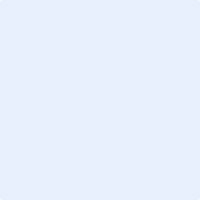 